Дидактическая игра «Время»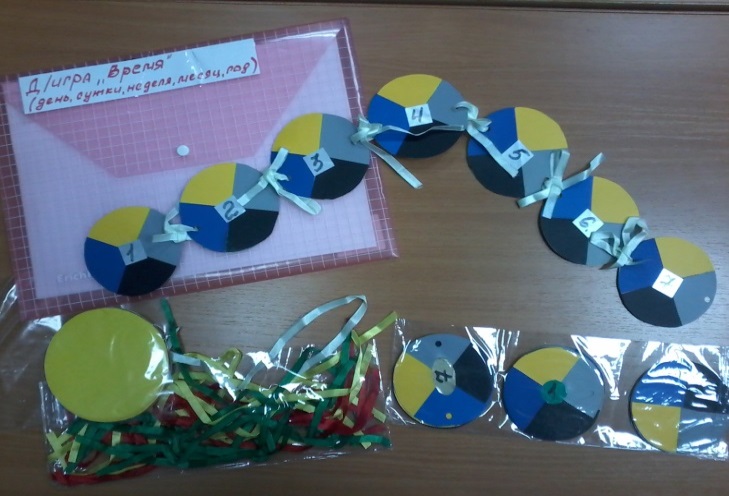 Модель «Сутки».Задачи :   -продолжать формировать умения у   детей старшего дошкольного возраста ориентироваться в контрастных частях суток: день – ночь, утро – вечер, и их последовательностью;                                                                                              -знакомить по	модели с понятием	«между».                                                     -прикладывать фотографии или картинки с наглядной моделью.Дидактическая игра «Что может делать человек утром? (вечером? днём) »                                   Цель: продолжать знакомить детей старшего дошкольного возраста с деятельностью людей в разные части суток.Дидактическая игра	«Назови»                                                                                                                      Цель: обучать детей дошкольного старшего возраста называть и определять части суток между утром и вечером, днём и ночью.Дидактическая	игра	«Разложи»                                                                                                                   Цель: обучать детей  старшего школьного возраста  раскладывать последовательно картинки изображением частей суток.Дидактическая игра «Неделя»Дидактическая игра «Месяц» Дидактическая игра «Год»Дидактическая игра «Умные ложки»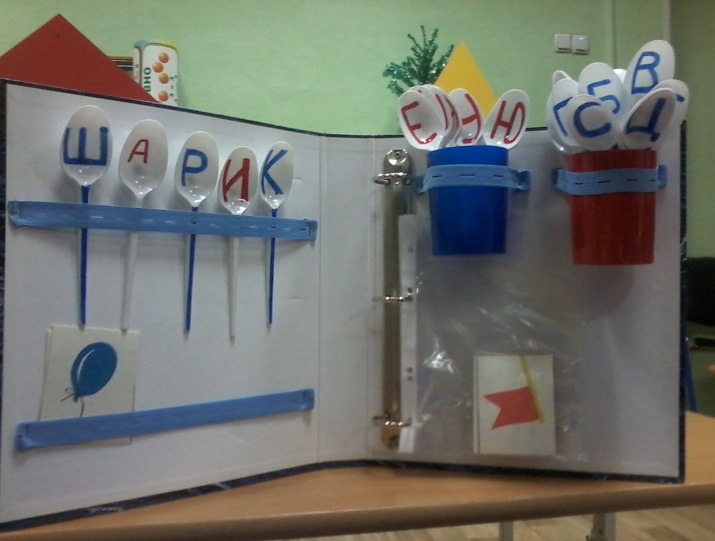 Цель: формирование предпосылок к обучению грамоте.Задачи:- складывать из букв слога;- складывать  слова по картинке.Дидактическая игра «Умные трубочки»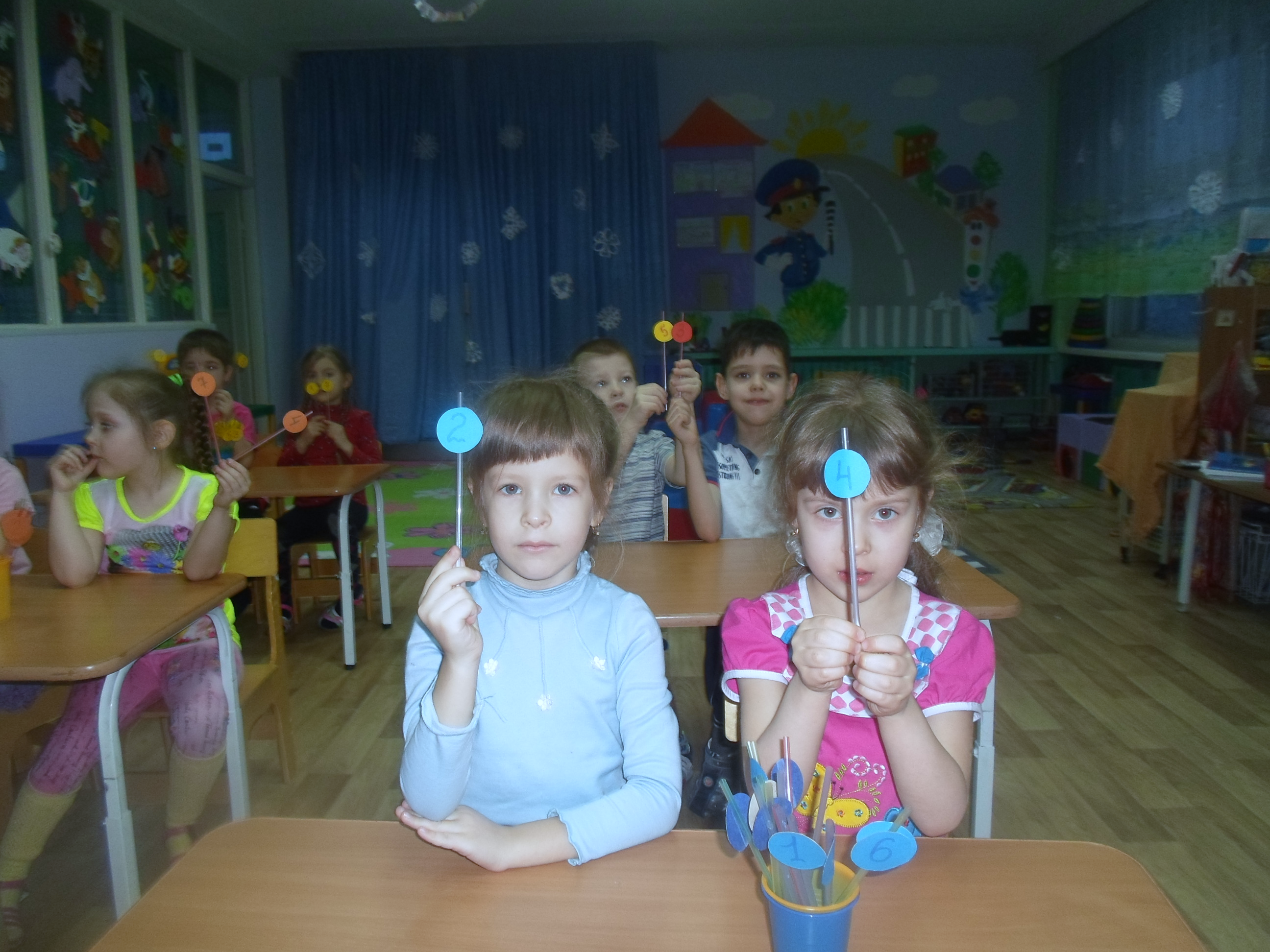  Цель игры:   закрепить представление детей о составе чисел первого десятка.   задачи игры;   развивать представление детей о составе числа;   упражнять детей в умении раскладывать число на два меньших и составлять         из двух меньших большее.  Дидактическое пособие «Цветные коврики»  Цель:  Развивать воображение  Задачи:  Закрепить знание цвета. Ход игры: Предложить детям составить картинку из пробок соответствующего цвета.Дидактическая игра "Весёлая азбука"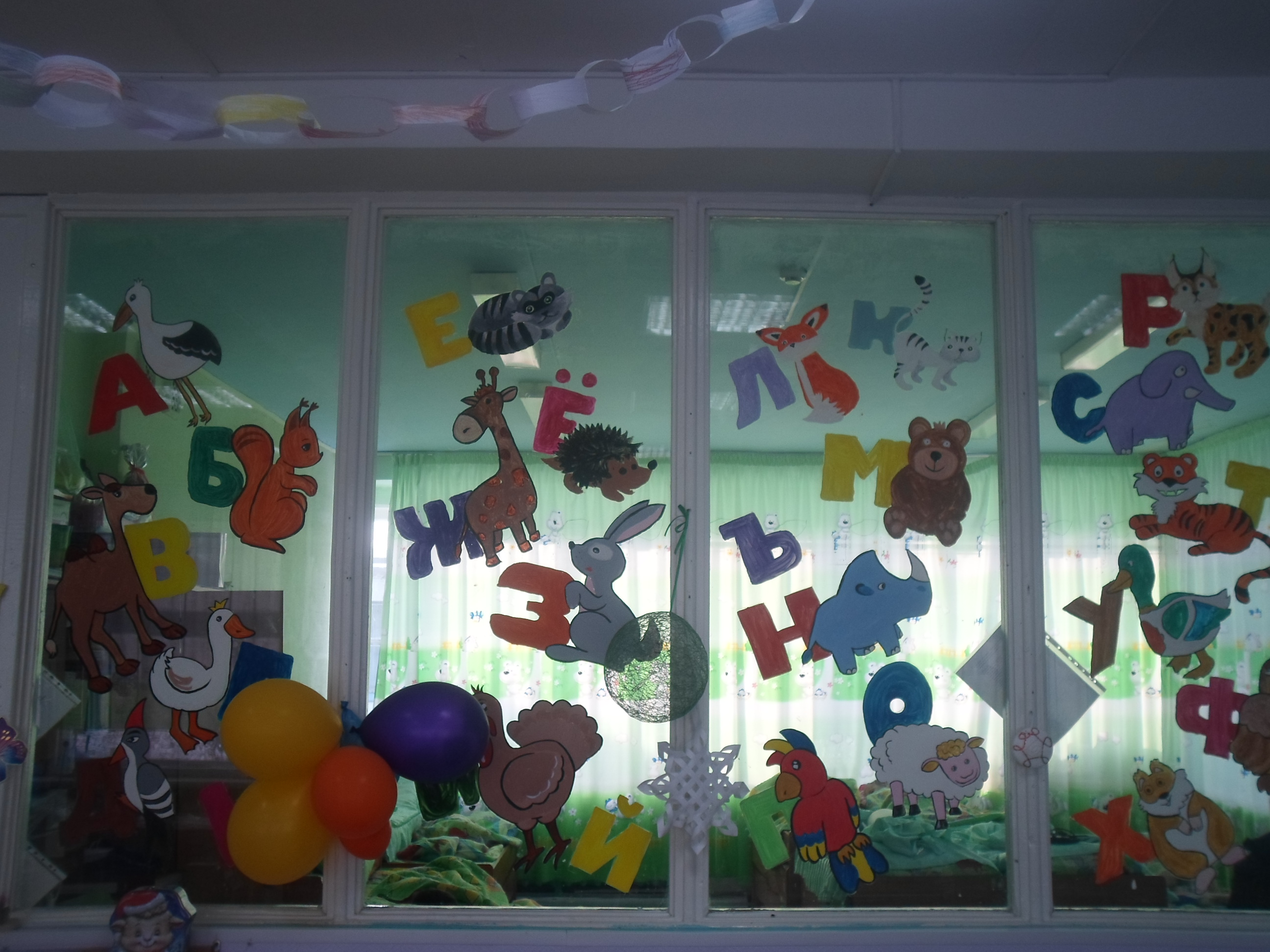  Цель: формирование предпосылок к обучению грамоте. Задачи: Учить называть и различать образ буквы. Учить составлять слова и формировать навык чтения.  Ход игры: задание детям: назови знакомые буквы, назови гласные буквы или согласные,   придумай слово на заданный звук.Дидактическая игра «Чудесные резиночки» 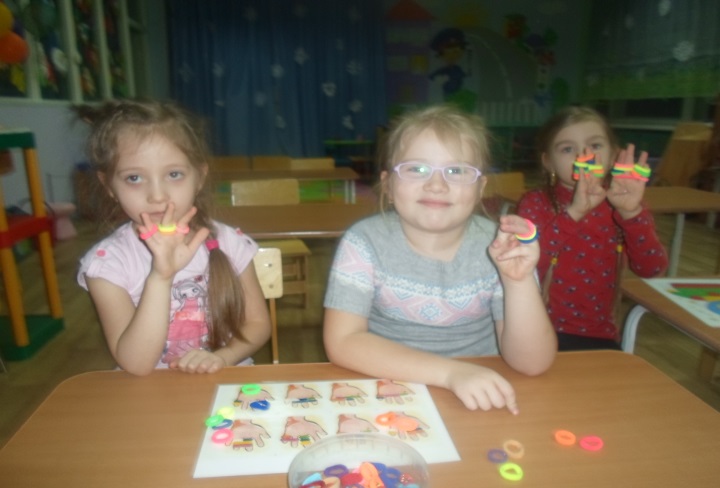 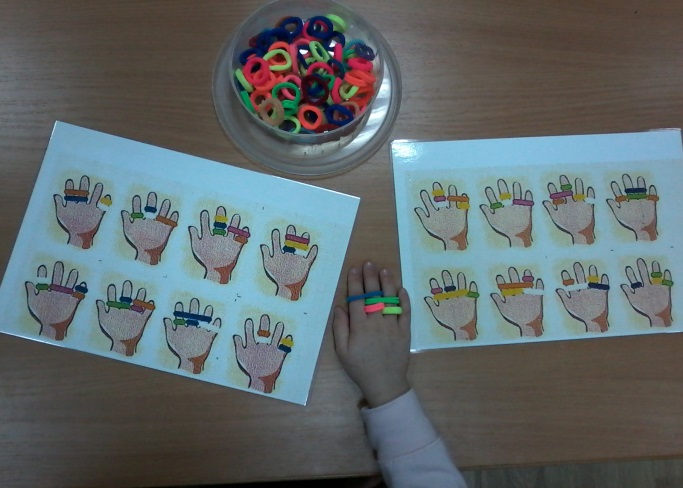  ЦЕЛЬ: Развивать внимание, логическое мышление, мелкую моторику рук.  Задачи:  Развивать внимание, закрепить полученные знания о цвете предмета.  Ход игры: Предложить детям надеть резиночки по схеме на время.
Дидактическая игра «Зеркальный уголок». Цель: создание различных оптических эффектов.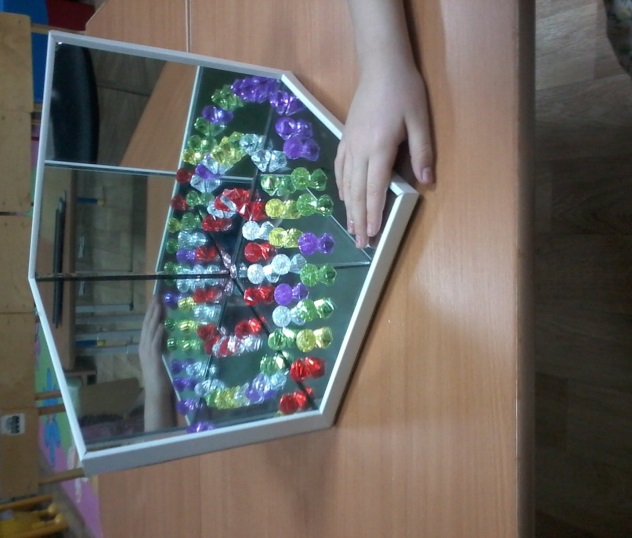 Дидактическая игра «Математические пазлы»Дидактическая игра «Веселые цифры»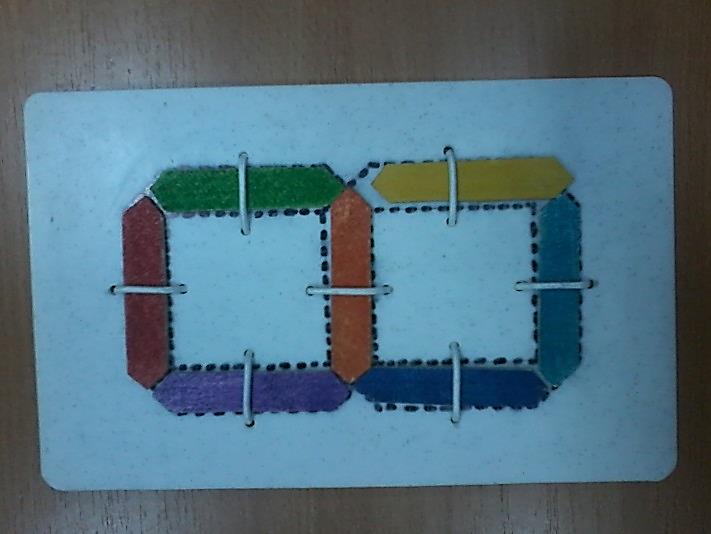 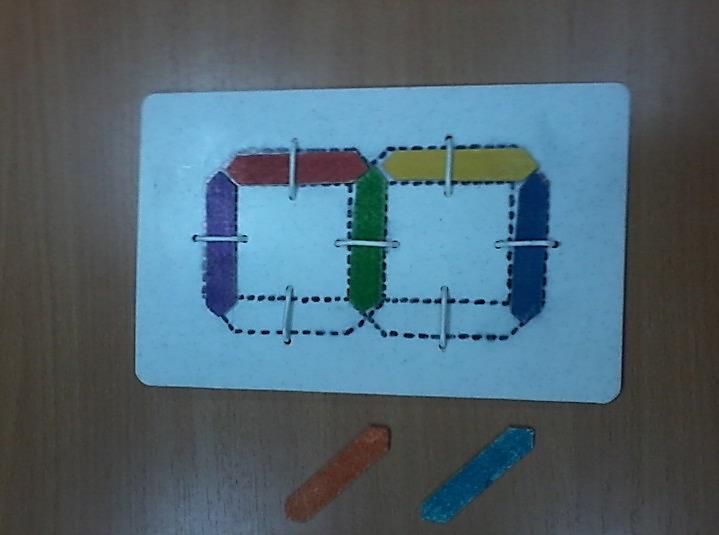 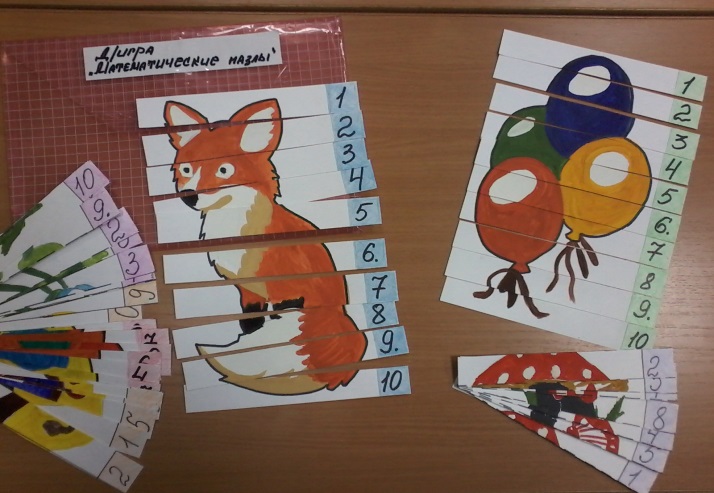 Дидактические игры изготовили: воспитатели Демиденко С.В., Павлова А.В., при активной поддержке родителей группы «Бабочки»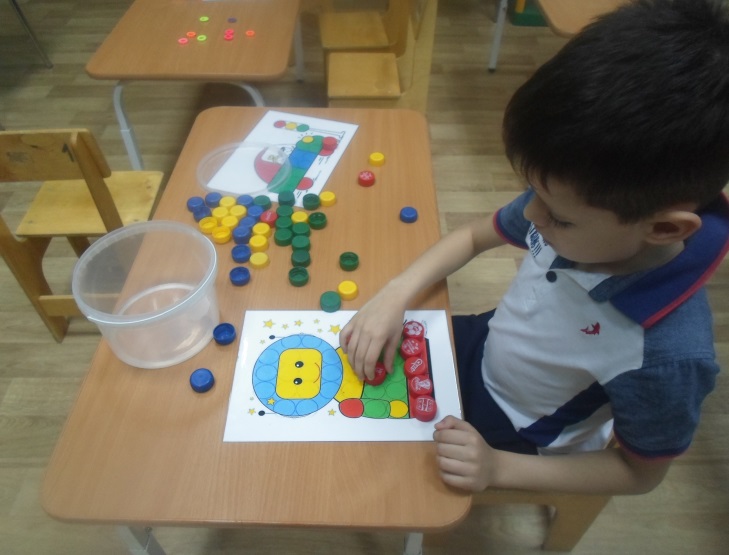 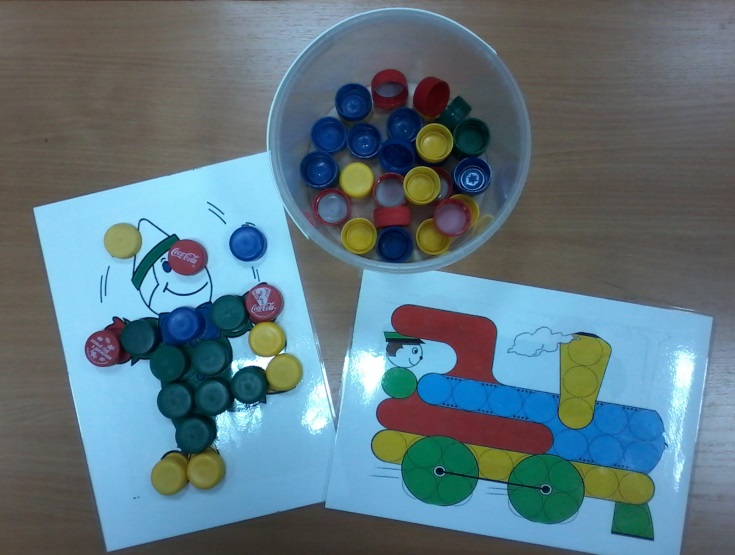 